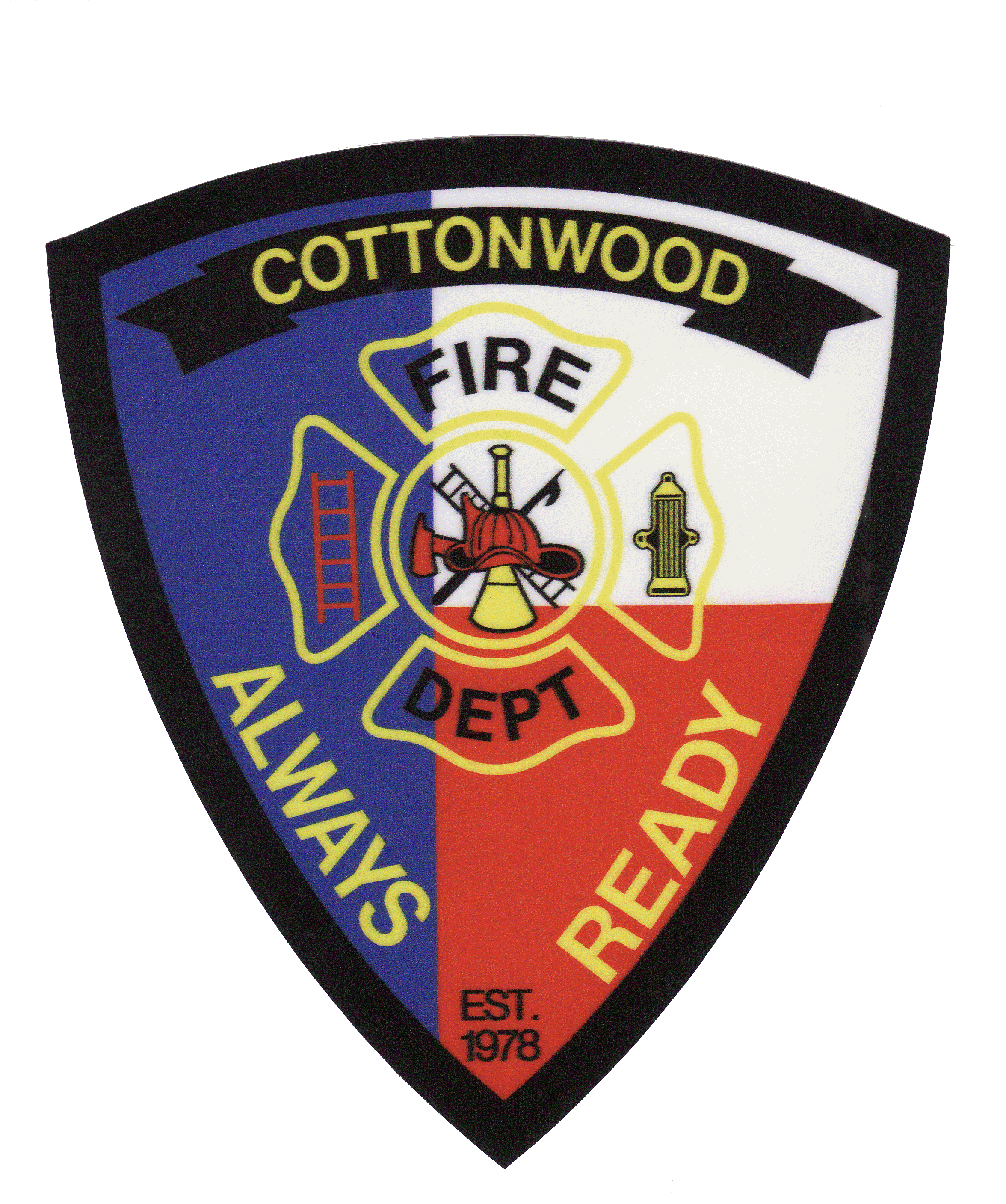 Application for Auxiliary Membership for the Cottonwood Shores Volunteer Fire Department, Inc.Name:_________________________________________________Address:_______________________________________________Phone:________________________________________________Email:_________________________________________________Applicant Signature:  __________________________________________________Date:_______________________________________________________________VFD Representative:__________________________________________________Board Approval:______________________________________________________